SPECIFIKACE POSKYTOVANÝCH SLUŽEB EL. KOMUNIKACÍ č. 2130002501,ke Smlouvě o poskytování služeb elektronických komunikací č. 21300025 Uzavřená dne:	1.4.2022NJNet s.r.o.se sídlem:	Msgr. Šrámka 1119/26, 741 01 Nový JičínIČO:	26873788zapsaná v:	zapsána v OR KS Ostrava, oddíl C, vložka 28884zastoupená	Ing. Martinem Ryšavým, členem představenstva (dále jen Poskytovatel)Název společnosti:	Základní umělecká škola, Nový Jičín, Derkova 1, příspěvková organizaceSídlo společnosti:	Derkova 154/1, 74101 Nový JičínIČO:	62330292Kontaktní e-mail:	reditel@zusnj.czZastoupená:	Jan Machander (dále jen Účastník)sjednaná takto:Popis služby, zahájení poskytování službyNázev služby:	Internet 200 za 1000,- (1000.00 Kč bez DPH / 1210.00 Kč s DPH)Vylepšení ke službě:	•	Zřízení a provoz veřejné IP adresy IPv4 (82.64 Kč bez DPH / 100.00 Kč s DPH)Počet kalendářních měsíců, nakteré je specifikace uzavřena (minimální doba trvání):Doba neurčitáDélka výpovědní doby činí:	30 dní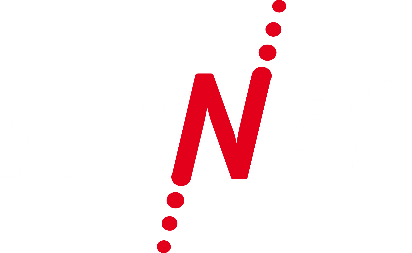 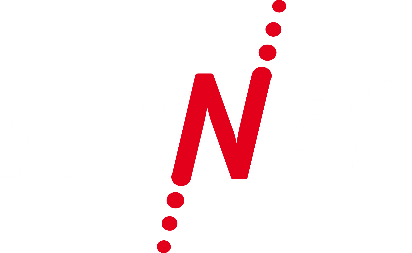 1 / 3Adresa místa instalace služby (koncového bodu sítě poskytovatele):Derkova 154/1, 74101 Nový JičínDatum aktivace služby:	bude doplněno po podpisuParametry službySpecifikace služby:	1. Internet 200 za 1000,-Zřízení a provoz veřejné IP adresy IPv4Cena službyAktivační poplatek:	-Slevy:	1. Sleva 100.00 KčZpůsob platby:	Trvalý příkaz Číslo účtu poskytovatele:	8988922/0800 Variabilní symbol:		2130002501Doba splatnosti:	14 dní Způsob doručení vyúčtování:	Elektronicky Zúčtovací období:	MěsíčníKontaktní údaje účastníkaVlastník:	•	reditel@zusnj.czOprávněný zástupce:Pro doručení vyúčtování:	•	zemankova.jana@zusnj.czEskalační posloupnost poskytovatele pro hlášení poruch a závadÚroveň	Jméno nebo pozice	Kontakt1	Technická podpora		e-mail: hotline@njnet.cz telefon: +420 553 822 111Odstoupení od specifikaceFormulář	pro	odstoupení	od	specifikace	je	k	dispozici	na	webových	stránkách	poskytovatele (www.njnet.cz/podpora/dokumenty.html), příp. na ZC.2 / 3za poskytovatele NJNet s.r.o.Ing. Martin Ryšavý, člen představenstvapodpis pověřené osoby	podpis účastníka3 / 3